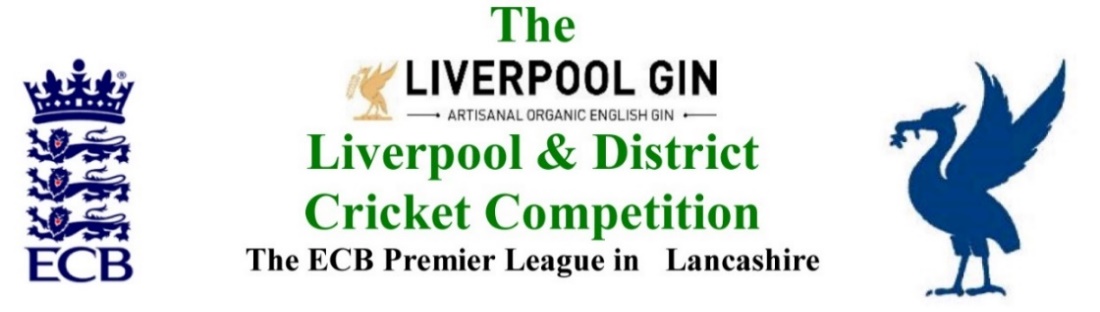 www.lpoolcomp.co.ukM/C Meeting to be held at Bootle CC on Monday 26th March 2018  at 12.00 noon:  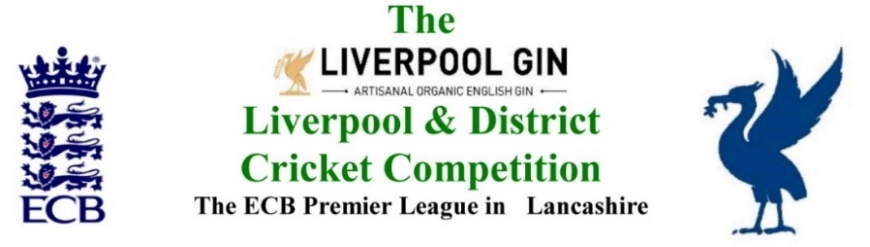 www.lpoolcomp.co.ukThe next meeting will be held at Bootle CC on Monday 30th April 2018 at 1.00 pm.DRAFT Agenda to includeApologies Minutes Chairman's RemarksClub & Ground Chair’s ReportHon Treasurer’s ReportRegistration Sec's Report Fixture Sec's Report Cricket Chair’s ReportPublicity & Sponsorship Chair’s ReportWebsite matters Hon Secretary’s ReportLCB / ECB Issues A.O.B. Date of Next Meetings Agenda itemRecorded Minutes1.Apologies:1.03 pmEric Hadfield (President) Jim Hathaway (Club and Ground) Rob Durand would be delayed a little.Present were Eric Hadfield (President); John Williams (Chair); Chris Weston (Hon Sec); Rob Durand (1st & 2nd Team Fixture Secretary); Alan Bristow (Hon Treas); John Rotheram (Cricket Chair); Eddie Shiff (3rd XI Coordinator); Jim Hathaway (Club and Ground).Craig Jenkins (Cr Co Hon Sec) was also present to assist with fixtures following the Cr Co meeting 19/03/20182.Minutes:Signing of Previous MeetingsThe Chair signed the Feb 2018 set of M/C minutes as a true and accurate record of the meeting. Action Point ItemsThe Action Points were considered briefly as set out below and picked up in detail under agenda items as appropriate and necessary.Matters arising These were to be taken en passant as they were covered by agenda items.3.Chairman's Remarks1.55pm Start of Season 2018JW outlined the background for the Cr Co decision to EH. JW and CW had had phone calls from worried clubs who felt that they were going to be unable to get their grounds ready for the start of the season on the 14th April. It had been exceptionally wet; ground staff could not get onto the grounds.A lengthy discussion took place at Cr Co, everyone contributed. The coastal strip clubs were less affected than those further inland. Four options had been considered, Bank Holidays x2, May 12th and September 22nd. The weather over Easter promised more snow from the east. The decision to delay the start to the 21st switching to May 12th –  the “Cup Saturday” had been a unanimous one based on the 15 (?) people present. The reaction following the decision had been very positive, only one objection had been received.The changes were discussed in detail. There were now only four rounds of Cups, it made our task here easier. We would use the existing allocations of Sundays for cups. Lancs KO and National KO dates would be avoided, the date of the Finals would stay the same.The Digman was taken first, there was no disruption. The Chester cup was nearly the same. Sticking to the regulations of “play on” by shifting to Tyler “play on” the 13th May worked. The Tittershill similarly would be better as “play on”13th May. A 3rd XI knock-on effect was inevitable. The spare date on the 26th May would be used. RD would check these arrangements and implement them on play cricketCaptains meeting agenda 27 03 2018 CW referred M/C to the twice circulated papers for this meeting. Copies of this paperwork had been printed and collected before this meeting. AB had received an invoice for £45.This meeting now needed to be upstairs tomorrow as there was a funeral here at Bootle. JW suggested CW print notices to direct captains there. This was agreed.The setting of the room for tomorrow at the Captain’s meeting needed to be informal without serried ranks of tables.Pre-season meeting agenda 03 04 2018CW referred M/C to the twice circulated papers for this meeting as well.CW felt the setting for next week at the Pre-Season meeting needed to be more formal so that all the Handouts, Balls, Handbooks etc. were presented in a secure separated way for each individual club. Meeting Paul Bedford ECB Prems North West 09 03 2018The notes from the meeting had been circulated. JW summarised.2018 Performance Related Fee Payments were discussed, as yet Tessa Whieldon had sent nothing to confirm in writing.Meeting LCF 20 03 2018Bobby Cross and John Murphy and met JW and CW. The notes had been circulated. The meeting had gone well.New Laws:  4 presentations – evaluationThere had been some disappointing turn outs.CW had formally thanked Hughie E, it was a great piece of work. The presentations were excellent.Many Captains seemed woefully ignorant of the changes. The MCUA meeting 18/03/18 had been well attended.Player bans due to start at start of season: All three were also all “put back a week”. CW would liaise with EH and write to all three clubs.Dates for Digman 2017 Semi and Final 2018The semi-final Bootle v Northern had been scheduled by M/C as being at Bootle 15/04/2018After the week’s delay to the main season the two clubs had now agreed to play on Saturday 14th using Sunday the 15th as a rain-day. M/C had given permission for this. The Final was at Northern CC Northern v   ???  29/04/2018.Handbook 2018 progressThe Handbook was being printed. CW would collect the books in time for the meeting on the 3rd April. ECB New Disciplinary Regs 2018These were as usual too late for our Handbook, our 2018 regulations were based on the previous year i.e. the ECB 2017 ones.Echo Cup progressThe Draw had been made http://www.lpoolcomp.co.uk/news.php?id=3076 . There were as usual four initial regions. Women’s and Girls’Paul Bate had contacted JW, the modified posting was wrong and mixed up two dates. CW would correct it.There was now to be no W&G’s event on the 8th April. The LCF W&G’s Conference was being used instead i.e. Women’s Cricket Conference, 28th April 2018, Old Trafford, 10.00am – 3.00pm, £10 including entry to the Lancashire v Surrey 4-Day Championship Game. Special Guests Alex Hartley, Kate Cross and Sophie EcclestonePaul B was going to the one in Sheffield in June  http://www.lpoolcomp.co.uk/notice_board.php?id=3071 Paul B was disappointed to have received only 10/36 club replies in response to his base line data-survey request (Caldy / Formby / Hightown / Old Xavs / St M’s / Lytham / Maghull / Skelmersdale / S&B / Wavertree) 4. Club & Ground Chair’s ReportJH ReportEH would notify JH of the next tranche of 12 clubs for inspection in 2018Maghull v Birchfield Park 2017The two letters from Maghull were discussed, the matter needed closing.There had been extensive correspondence, M/C had met Birchfield Park face to face and discussed the matter. It had not proved possible to arrange a mutually convenient time to visit the club in daylight. There was acceptance that the professional groundsman at the club had called off the game, the cricket section had no power to over-rule him.  There was an assurance that rugby had not been played instead and no (internet) game-result evidence to support such an allegation. CW would write along the lines that there was understanding that, while this was an unsatisfactory outcome, there was no deception by Birchfield Park and the cricket section could have done little more in practical terms other than to improve communications. The matter was closed.5. Hon Treasurer’s ReportFigures of Account March 2018The exact figures were given. AB made clear that the BoS had been very difficult to deal with recently, they had given AB a significant runaround on the phone. AB had formally complained. AB/L&DCC had subsequently been awarded £53 in compensation. M/C was very impressed!5.1 Expenditure5.1.1 Paid coaches for PDP.5.1.2. Tiflex for pink balls.5.1.3. St Bedes for PDP and Indoor Cricket5.2 IncomeReceived since last meeting: The 2017 balance from ECB and cash in hand from Indoor Cricket.Purchase of Balls 2018Was complete.Budget 2018 updatesApril statements will be sent out next week.Clubs complaining of fines inaccuracies in 2017 would be reimbursed in 2018ICON sponsorship had been checked by JW. It would increase in 2018. The PoM/PoY remained the same with the £30 vouchers. ICON would also award a £30 voucher to each Man of the Match in each L&DCC Cup Final in 2018. JW would work out how many we would need in 2018 and inform ICON.Indoor League In 2019 we would have a one off one day tournament to select the L&DCC team to go forward to the LCK/National rounds. We were trying to sell the unused 4-hour slots at St Bedes we had had to pay for to any club we could. They cost £45 per hour.Representative Cricket costs. The matter was discussed, various figures suggested, examples were given. The same system would remain in place.L&DCC Caps: We had enough in stock for 2018.6.    Registration Sec's ReportRegistrations Report RD updateThese were in hand.Cat 3 (NE)s progressThere were very few so far.Dual Registrations progressNone had been received so far.One L&DCC club however had apparently been approached by 3 local S&D ACL clubs wanting to link with them.7Fixture Sec's ReportSee 3.1 1st/2nd XI FS’ Report RDNot much was happening at the moment, all was as usual at this time of year.Wigan CC were pretty much there with their re-arrangements. 3rd XIs League Coordinators Report See 3.11st XI Ray Digman CupSee 3.81st XI Ray Tyler Shield / CupNatWest ECB T202nd XI Chester Cup 2nd XI Tittershill Shield/CupChrysalis Cup 2nd XI T20Mike Leddy Cup 3rd XI T40 Embee Cup 3rd XI T20MCC Date/Game venue 07/08/2018 Sefton Park CCIndoor League 2017/2018See 5.5.4Rep games 2018   U12/14/18/21/All AgeSee 5.5.5ECB/LCB U19sT20 2018No Central Entry portal 2018Brighton/Sussex touring side 2018 The Representative game on the Thursday was now at Liverpool CC.Echo Cup See 3.11.LC-SD-JLSteven Croft Testimonial GameA request had been received. It was agreed that L&DCC would put a team into the T10 competition at Blackpool in August as part of Steven C’s benefit year.James Cole Colts Charity team gameJC had asked JW if he could do this one Friday evening at Northern. Details were not known. There was no objection from M/C on the principle here - subject to the details of the game being shared in due course with JW and M/C.Lancs Thunder were playing a warm up game at S&B v “an L&DCC U16 Representative team”. Lancs would pay for the teas.8.    Cricket Chair’s ReportCr Co ReportNo report. Matters arising from Cr Co had been taken under Item 3.TCS and ECB PC-Pro-Scoring update. CW had put a piece on the website, the program was available for down-load. http://www.lpoolcomp.co.uk/management_bulletins.php?id=3059   It only ran on PCs not phones or tablets for which there was a separate App.9.       Publicity & Sponsorship Chair’s ReportItems not previously covered under Item 3L-G SponsorshipWas ongoing.10.      Website mattersGud Design for 2018CW had spoken to Gud D over GDPG/emails/passwords/ the “Re-Captcha” mechanism.11.Hon Secretary’s ReportClub Contacts to M/CCW had circulated these.LCC meeting 24 03 2018CW had circulated his notes from this meeting. The Chair’s views on Managed Migration and ECB were forthright.The League, Club and Midland Cricket Conferences were fading into the overall National Cricket Conference.Standard letters to clubs re membership of L&DCCCW had sent out several of these Tier 5 letters to member clubsWebsite Re CaptchaSee 10.2 General Data Protection RegulationsWe awaited simplified guidance from ECB.12.LCB / ECB Issues LCF UpdateSee 3.5All Stars and the U19s T20 were very much LCF and club’s things. We tried to help. LCC Sat March 24th Nantwich CCSee 11.213.A.O.B. Publicising the Fixture changesRD would check the sheets, JW/EH would post. Draw sheetsEH would reconstruct these and post them MRF sheetsEH and CW would reconstruct these, EH would post these.14.Date of Next Meeting